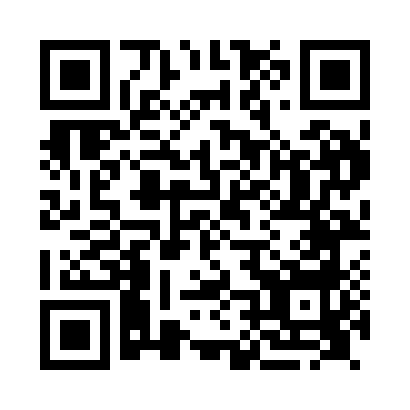 Prayer times for Cranwell, Lincolnshire, UKMon 1 Jul 2024 - Wed 31 Jul 2024High Latitude Method: Angle Based RulePrayer Calculation Method: Islamic Society of North AmericaAsar Calculation Method: HanafiPrayer times provided by https://www.salahtimes.comDateDayFajrSunriseDhuhrAsrMaghribIsha1Mon2:534:411:066:469:3111:182Tue2:544:411:066:459:3011:183Wed2:544:421:066:459:3011:184Thu2:554:431:066:459:2911:185Fri2:554:441:076:459:2911:186Sat2:564:451:076:459:2811:177Sun2:564:461:076:449:2811:178Mon2:574:471:076:449:2711:179Tue2:574:481:076:449:2611:1610Wed2:584:491:076:439:2511:1611Thu2:594:501:076:439:2411:1612Fri2:594:511:086:439:2311:1513Sat3:004:531:086:429:2211:1514Sun3:014:541:086:429:2111:1415Mon3:014:551:086:419:2011:1416Tue3:024:561:086:409:1911:1317Wed3:034:581:086:409:1811:1318Thu3:034:591:086:399:1711:1219Fri3:045:001:086:399:1511:1220Sat3:055:021:086:389:1411:1121Sun3:065:031:086:379:1311:1022Mon3:065:051:086:369:1111:1023Tue3:075:061:086:369:1011:0924Wed3:085:081:086:359:0811:0825Thu3:095:091:086:349:0711:0726Fri3:095:111:086:339:0511:0727Sat3:105:121:086:329:0411:0628Sun3:115:141:086:319:0211:0529Mon3:125:151:086:309:0011:0430Tue3:125:171:086:298:5911:0331Wed3:135:191:086:288:5711:02